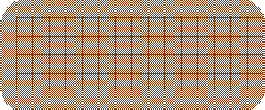 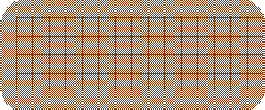 STUDENTE/ESSA  	Classe		Plesso o sede 	Anno Scolastico 	Progettazione disciplinareMateria:		 Docente:		 Docente: 	L’alunno/a segue:Un Piano Educativo differenziato con obiettivi non riconducibili a quelli previsti dai programmi ministeriali(Il percorso porta all’acquisizione dell’Attestato di Credito Formativo di cui all’art. 13 del D.P.R. 323 del 1998 - O.M. 90/2001)tutte le materie sono differenziatematerie differenziate:………………………………………………………………………………………………………………………….ObiettiviContenutiRaccordo con la programmazione di classe (nel caso di percorso didattico differenziato)AttivitàMetodologie/strategie didatticheRisorse e strumentiCriteri di valutazioneVerifichePavia,……………………………….Nome e CognomeFIRMA